Контрольные измерительные материалы тестирования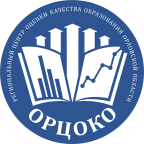 по дополнительной профессиональной программе «Независимая оценка качества общего образования: организация, проведение, анализ и использование результатов»Ф. И.О._____________________________________________________Какой документ определяет в качестве приоритетной задачи развитие оценки качества образования и востребованности образовательных услуг:А) Федеральная целевая программа развития образования на 2013 – 2020 годы.Б) Концепция общероссийской системы оценки качества образования (ОСОКО).В) Федеральный закон ФЗ - № 273 от 29 декабря 2012 года 
«Об образовании в Российской Федерации».2. Исходя из определения качества образования, данного в ФЗ - № 273 
от 29 декабря 2012 года «Об образовании в Российской Федерации» ключевой составляющей качества образования является: А) соответствие требований к условиям реализации ФГОС;Б) соответствие требованиям ФГОС;В) соответствие требований к результатам ФГОС.3. В Концепции общероссийской системы образования (ОСОКО) качество образования измеряется посредством оценки:А) содержания образовательных программ общеобразовательных организаций;Б) структуры образовательных программ, условий обеспечения образовательного процесса;В) образовательных программ, условий обеспечения образовательного процесса, образовательных результатов.4. Оценка достижения планируемых результатов освоения основной образовательной программы проводится:А) ежегодно;Б) на момент завершения уровня общего образования;В) несколько раз в год.5. Одними из составляющих параметров оценки личностных результатов освоения обучающимися основной образовательной программы являются:А) готовность к активной гражданской позиции, сформированность культуры здорового образа жизни, навыки работы с информацией;Б) смысловое чтение, навыки работы с информацией;В) готовность к активной гражданской позиции, сформированность культуры здорового образа жизни, готовность и способность к саморазвитию на основе существующих норм морали, национальных традиций этноса.6. Внутренняя система оценки качества образования включает:А) мониторинг удовлетворенности участников образовательных отношений: получателей услуг качеством условий, процессов и результатов деятельности, подготовки обучающихся и оказания услуг;Б) оценку качества образовательной деятельности и подготовки обучающихся;В) оценку условий реализации образовательных программ. 7. Общественность может участвовать в управлении и контроле качества образования:А) На федеральном уровне;Б) На федеральном и региональном;В) На федеральном и региональном, на уровне общеобразовательной организации.8. Участвовать в организации, проведении и обсуждении результатов ВСОКО в ОО могут только:А) педагогический совет;Б) все коллегиальные органы;В) коллегиальные органы, в компетенции которых включены данные функции и закреплены в Уставе ОО. 9. Назовите известные Вам нормативные акты проведения независимой оценки качества образования._______________________________________________________________________________________________________________________________________________________________________________________________